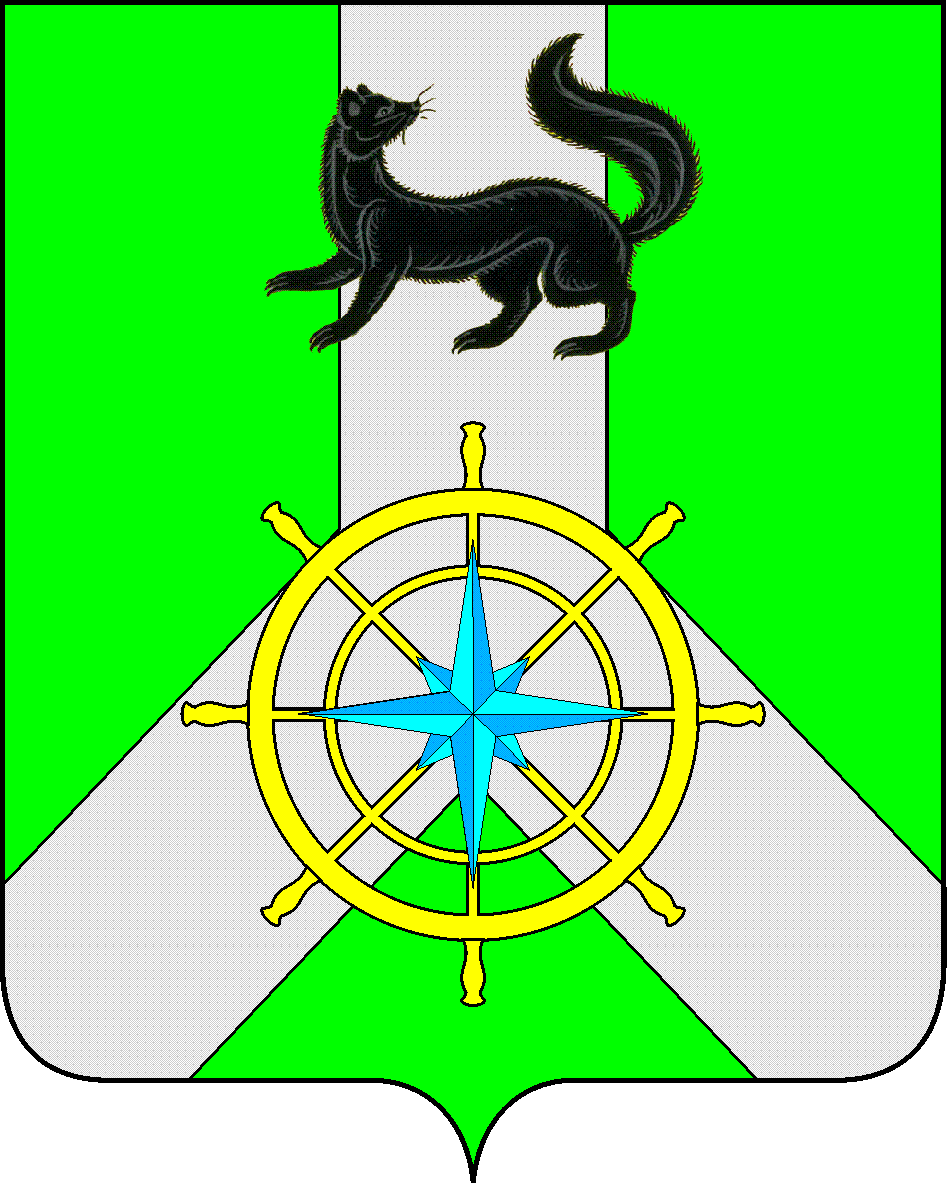 Р О С С И Й С К А Я  Ф Е Д Е Р А Ц И ЯИ Р К У Т С К А Я  О Б Л А С Т ЬК И Р Е Н С К И Й   М У Н И Ц И П А Л Ь Н Ы Й   Р А Й О НД У М А РЕШЕНИЕ № 341/629 августа 2017 г.									 г. КиренскЗаслушав информацию администрации Киренского муниципального района об исполнении бюджета МО Киренский район за 1 полугодие 2018 года, руководствуясь ст. 27, 54 Устава муниципального образования Киренский район,ДУМА РЕШИЛА:Информацию администрации Киренского муниципального района об исполнении бюджета муниципального образования Киренский район за 1 полугодие 2018 года принять к сведению.Решение подлежит размещению на официальном сайте администрации Киренского муниципального района www.kirenskrn.irkobl.ru в разделе «Дума Киренского района».Решение вступает в силу со дня подписания.Председатель ДумыКиренского муниципального района					Д.М. Ткаченко Об информации об исполнении бюджета муниципального образования Киренский район за 1 полугодие 2018 года 